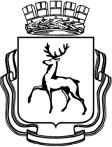 АДМИНИСТРАЦИЯ ГОРОДА НИЖНЕГО НОВГОРОДАДепартамент образованияМуниципальное автономное общеобразовательное учреждение«Лицей № 38»Согласовано:							       Утверждаю:Научно-методический совет				      Директор МАОУ «Лицей № 38»И.Д.Кучерова«___»___________ 2017 г.				        «___»___________ 2017 г.РАБОЧАЯ ПРОГРАММАучебного предмета «Русский язык»9 класс2017 г.Пояснительная записка.Рабочая программа по русскому языку для учащихся 9 класса разработана на основе Программы для общеобразовательных учреждений по русскому языку для 5-9 классов(авторы М.Т. Баранов , Т.А.Ладыженская, Н.М. Шанский, - М., 2012г.)для занятий по учебнику« Русский язык .9 класс:учебник  дляобщеобразовательныхучреждений»/Авторы:Л.А.Тростенцова , М.Т. Ладыженская,А.Д.Дейкина,О.М.Александрова.-М.: Просвещение ,2016 г./ в соответствии с примерной Программой основного общего образования по русскому языку для общеобразовательных школ Министерства образованиКурс русского языка для основной школы направлен на достижениеследующихцелей,обеспечивающихреализациюличностно-ориентированного, когнитивно-коммуникативного, деятельностного подходов к обучению родному языку:воспитание гражданственности и патриотизма, сознательного отношения к языку как явлению культуры, основному средству общения и получения знаний в разных сферах человеческой деятельности; воспитание интереса и любви к русскому языку;совершенствованиеречемыслительнойдеятельности, коммуникативных умений и навыков, обеспечивающих свободное владение русским литературным языком в разных сферах и ситуациях его использования; обогащение словарного запаса и грамматического строя речи учащихся; развитие готовности и способности к речевому взаимодействию и взаимопониманию, потребности к речевому самосовершенствованию;освоение знаний о русском языке, его устройстве и функционировании в различных сферах и ситуациях общения; о стилистических ресурсах русского языка; об основных нормах русского литературного языка; о русском речевом этикете;формирование умений опознавать,  анализировать,  классифицироватьязыковые факты, оценивать их с точки  зрения  нормативности, соответствия ситуации и сфере общения; умений работать с текстом,осуществлять  информационный  поиск,  извлекать  и  преобразовыватьнеобходимую информацию.Данные цели обуславливают решение следующих задач:развитие всех видов речевой деятельности; чтение, аудирование,
говорение, письмо;формирование общеучебных умений и навыков; коммуникативных, интеллектуальных, информационных, организационных;формирование прочных орфографических и пунктуационных умений и навыков, овладение нормами русского литературного языка и обогащение словарного запаса и грамматического строя речи учащихся.В системе школьного образования учебный предмет «Русский язык» занимает особое место: является не только объектом изучения, но и средством обучения. Как средство познания действительности русский язык обеспечивает развитие интеллектуальных и творческих способностей ребенка, развивает его абстрактное мышление, память и воображение, формирует навыки самостоятельной учебной деятельности, самообразования и самореализации личности.В 9 классе изучается систематический курс синтаксиса и пунктуации. Программа предусматривает прочное усвоение материала, для чего значительное место в ней отводится повторению. Каждая тема завершается обобщением и повторением пройденного, что обеспечивает необходимый уровень прочных знаний и умений. В программе специально выделены часы на развитие связной речи пятая часть всего учебного времени. Вместе с тем в программу включены элементы общих сведений о языке, об истории языка, его современных разновидностях.Учебный процесс организуется с использованием таких педагогических технологий как традиционное, развивающее, проблемное обучение, а также информационно-коммуникационная технология.	Применяются следующие формы и методы обучения: элементы диалоговой, проблемной технологий; элементы развивающего обучения; диалог, беседа, проблемные задания, наблюдение, рассказ, выполнение творческих работ, упражнения, работа с текстом, анализ языкового материала, разного рода конструирование, работа с алгоритмами, работа с таблицей, контрольные работы, работа с учебником, фронтальный опрос, работа с опорным материалом, работа со справочной литературой, разнообразные диктанты (словарный, схематический, лексический, распределительный, выборочный, объяснительный), сочинение, изложение.Данная рабочая программа рассчитана на 2017-2018 учебный год. На изучение курса отводится 68 часов из расчета 2 часа в неделю.Планируемые результаты.Личностными результатами освоения выпускниками основной школы программы по русскому языку являются:понимание русского языка как одной из основных национально-культурных ценностей русского народа; определяющей роли родного языка в развитии интеллектуальных, творческих способностей и моральных качеств личности;осознание эстетической ценности русского языка, уважительное отношение к родному языку, гордость за него, потребность сохранить чистоту русского языка как явления национальной культуры;достаточный объём словарного запаса и усвоенных грамматических средств для свободного выражения мыслей и чувств в процессе речевого общения, способность к самооценке на основе наблюдения за собственной речью.Метапредметными результатами освоения выпускниками основной школы программы по русскому языку являются:владение всеми видами речевой деятельности, разными видами чтения и аудирования, способностью адекватно понять прочитанное или прослушанное высказывание и передать его содержание в соответствии с коммуникативной задачей, умениями выступать перед аудиторией с докладом, защищать реферат, проектную работу, участвовать в спорах, дискуссиях, умениями строить речевое взаимодействие в сотрудничестве со сверстниками и взрослыми, учитывать разные мнения и интересы, обосновывать свою позицию, уметь организовать интеллектуальную деятельность и представить её результаты;применение приобретённых знаний, умений и навыков в повседневной жизни, способность использовать родной язык как средство получения знаний по другим учебным предметам;коммуникативно целесообразное взаимодействие с окружающими людьми в процессе речевого общения, овладение национально-культурными нормами речевого поведения в различных ситуациях формального и неформального межличностного и межкультурного общения.Предметными результатами освоения выпускниками основной школы программы по русскому языку являются:представление о роли русского языка как национального языка русского народа, как государственного языка РФ и языка межнационального общения, о связи языка и культуры народа, о роли родного языка в жизни человека и общества;понимание места родного языка в системе гуманитарных наук и его роли в образовании в целом;усвоение основ научных знаний о родном языке, понимание взаимосвязи его уровней и единиц;опознавание и анализ основных единиц языка, грамматических категорий языка, уместное употребление языковых единиц адекватно ситуации речевого общения;проведение различных видов анализа слова, словосочетания и предложения;осознание эстетической функции родного языка, способность оценивать эстетическую сторону речевого высказывания при анализе текстов художественной литературы.Используются устные и письменные формы проверки знаний учащихся по предмету: устный ответ, проверочные и контрольные работы, различные виды диктантов, тесты, сочинения и изложения.Оценка устных ответов учащихся.Оценка «5» ставится, если ученик: 1) полно излагает изученный материал, дает правильное определение языковых понятий; 2) обнаруживает понимание материала, может обосновать свои суждения, применить знания на практике, привести необходимые примеры не только по учебнику, но и самостоятельно составленные; 3) излагает материал последовательно и правильно с точки зрения норм литературного языка.Оценка«4» ставится, если ученик даст ответ, удовлетворяющий тем же требованиям, что и для оценки «5», но допускает 1-2 ошибки, которые сам же исправляет, и 1-2 недочета в последовательности и языковом оформлении излагаемого.Оценка«3» ставится, если ученик обнаруживает знание и понимание основных положений данной темы, но: 1) излагает материал неполно и допускает неточности в определении понятий или формулировке правил; 2) не умеет достаточно глубоко и доказательно обосновать свои суждения и привести свои примеры; 3) излагает материал непоследовательно и допускает ошибки в языковом оформлении излагаемого.Оценка«2» ставится, если ученик обнаруживает незнание большей части соответствующего раздела изучаемого материала, допускает ошибки в формулировке определений и правил, искажающие их смысл, беспорядочно и неуверенно излагает материал. Оценка «2» отмечает такие недостатки в подготовке ученика, которые являются серьезным препятствием к успешному овладению последующим материалом.Оценка диктантовОценка «5» выставляется за - безошибочную работу; - при наличии в ней 1 негрубой орфографической или 1 негрубой пунктуационной ошибки.Оценка «4» выставляется при наличии в диктанте  - 2 орфографических и 2 пунктуационных ошибок; - 1 орфографической и 3 пунктуационных ошибок; - 4 пунктуационных при отсутствии орфографических ошибок;- 3 орфографических ошибках, если среди них есть однотипные.Оценка «3» выставляется за диктант, в котором допущены  - 4 орфографические и 4 пунктуационные ошибки; - 3 орфографические и 5 пунктуационных ошибок; - 7 пунктуационных ошибок при отсутствии орфографических ошибок. Оценка «2» выставляется за диктант, в котором допущено  - до 7 орфографических и 7 пунктуационных ошибок; - 6 орфографических и 8 пунктуационных ошибок; - 5 орфографических и 9 пунктуационных ошибок; - 8 орфографических и 6 пунктуационных ошибок.Оценка дополнительных заданий при диктантеОценка «5» ставится, если ученик выполнил все задания верно.Оценка «4» ставится, если ученик выполнил правильно не менее 3/4 заданий.Оценка «3» ставится за работу, в которой правильно выполнено не менее половины заданий.Оценка «2» ставится за работу, в которой не выполнено более половины заданий.Оценка сочинений и изложенийОценка тестов:. «5» - 90 – 100 %;«4» - 78 – 89 %;«3» - 60 – 77 %;«2»- менее 59 %.Содержание тем учебного курса.Факультативные часы распределены по темам с целью отработки навыков правописания, постановки знаков препинания в сложных предложениях, закрепления умения писать сочинения на лингвистические темы и изложения разных видов, а также выполнять комплексный анализ текста:                            Тематический поурочный план  Итого:68 часовОписание материально-технического и учебно-методического обеспечения Рабочей программы. Программы общеобразовательных учреждений. Русский язык. 5 – 9 классы / М. Т. Баранов, Т. А. Ладыженская, Н. М. Шанский. – М. : Просвещение, 2012Русский язык : Учебник для общеобразоват. шк.9 кл. /« Русский язык .9 класс: учебник  для общеобразовательных учреждений»/Авторы: Л.А.Тростенцова , М.Т. Ладыженская ,А.Д.Дейкина, О.М.Александрова.-М.: Просвещение ,2016 г./Мордас Е.М. «Русский язык.Литература.5-11 класс: уроки-путешествия, ролевые игры, тематические тесты, викторины».-Волгоград: Учитель, 2009Штоль А.А. «Русский язык в таблицах».- Новосибирск: Сибирское университетское издательство, 2005Компьютер, мультимедийный проектор, навесной экранКостяева Т.А., Рыбченкова Л.М. «Проверочные материалы по русскому языку для 5-9 классов средней школы»-М.: Просвещение, 2011гТкаченко Н.Г. «Тесты по грамматике русского языка».-Айрис Пресс, 2012Сборник диктантов по русскому языку для 5-11 классов/М.П.Филипченко.-М.:АСТ;СПб.: Сова,2010«Русский язык. Сборник текстов изложений. 9 класс» / сост. И.В.Корнута.-М: Дрофа, 2012Интернет-ресурсы«Орфографический словарь русского языка»  под ред. В.В.Лопатина, Б.З.Букчиной и др.-М: Русский язык, 1992С. Трясогузова «Толковый словарь русского языка» -М, 2009Розе Т.В. «Большой фразеологический словарь для детей»- М.:ЗАО «Олма Медиа Групп», 2007ОценкаОсновные критерии оценкиОсновные критерии оценкиОценкаСодержание и речьГрамотность«5» - Содержание темы полностью соответствует теме. - Фактические ошибки отсутствуют. - Содержание излагается последовательно. - Работа отличается богатством словаря, разнообразием используемых синтаксических конструкций, точностью словоупотребления. - Достигнуто стилевое единство и выразительность текста. - 1 орфографическая ошибка. - 1 пунктуационная ошибка. - 1 грамматическая ошибка.«4» - Содержание соответствует теме. - Имеются единичные фактические неточности. - Имеются незначительные нарушения последовательности в изложении мыслей. - Лексический и грамматический строй речи достаточно разнообразен. - Стиль работы отличается единством и достаточной выразительностью. - 2 орфографические и 2 пунктуационные ошибки. - 1 орфографическая и 3 пунктуационные ошибки. - 4 пунктуационные ошибки при отсутствии орфографических ошибок. - 2 грамматических ошибки.«3» - В работе допущены существенные отклонения от темы. - Работа достоверна в главном, но в ней имеются отдельные фактические неточности. - Допущены отдельные нарушения последовательности изложения. - Беден словарь и однообразны употребляемые синтаксические конструкции, встречается неправильное словоупотребление. - Стиль работы не отличается единством, речь недостаточно выразительна. - 4 орфографические и 4 пунктуационные ошибки. - 3 орфографические и 5 пунктуационных ошибок. - 7 пунктуационных при отсутствии орфографических ошибок.«2» - Работа не соответствует теме. - Допущено много фактических неточностей. - Нарушена последовательность  - 7 орфографических и 7 пунктуационных ошибок. - 6 орфографических и 8 пунктуационных ошибок.изложения мыслей в работе, часты случаи неправильного словоупотребления. - Нарушено стилевое единство текста. - 5 орфографических и 9 пунктуационных ошибок. - 8 орфографических и 6 пунктуационных ошибок. - 7 грамматических ошибок.№ п\пНазвание раздела учебного предметаКол-во часовВиды учебной деятельности1Международное значение русского языка.1составление плана, пересказ, устный ответ, участие в коллективном диалоге2Повторение пройденного в V-VIII классах7+2ррустный ответ,написание сочинения, списывание текстов с разными видами заданий, обоснование выбора орфограмм, повторение разного уровня разборов3Сложное предложение4анализ предложений, устный ответ, участие в коллективном диалоге, списывание текстов с разными видами заданий, обоснование выбора орфограмм, пиктограмм4Сложносочинённые предложения6+2ррзапись предложений с обоснованием, составление схем, работа по алгоритму, анализ предложений5Сложноподчинённые предложения24+4ррзапись предложений с обоснованием, составление схем, работа по алгоритму, анализ предложений6Бессоюзные сложные предложения6+2ррзапись предложений с обоснованием, составление схем, работа по алгоритму, анализ предложений7Сложные предложения с различными видами связи4+1ррзапись предложений с обоснованием, составление схем, работа по алгоритму, анализ предложений8Повторение и систематизация изученного в 5-9 классах4+1ррОтветы на контрольные вопросы, обобщение сведений по разделам русского языка, устный ответ, участие в коллективном диалогеИтого 68№ урока№п\пНаименование разделов и темКол-во часовВиды деятел-тиобучающихсяДата проведения1Международное значение русского языка.11.1.1Международное значение русского языка.1 2Повторение изученного в 5 – 8 классах7+2рр2. 2.1Устная и письменная речь.Монолог.Диалог.3.2.2Сочинение на лингвистическую тему1Р.р.4.2.3Простое предложение и его грамматическая основа15.2.4Предложение с обособленными членами16.2.5Сжатое изложение с элементами сочинения1Р.р.7.2.6Обращения.18.2.7Вводные слова и вставные конструкции19.2.8Тест по теме «Повторение изученного в 5-8 классах»1Контроль-ный тест10.2.9Контрольный диктант по теме « Повторение изученного в 5-8 классах»1Контрольный диктант3.Сложное предложение. Культура речи.411.3.1Понятие о сложном предложении112.3.2Союзные и бессоюзные предложения113.3.3Разделительные и выделительные знаки препинания между частями сложного предложения. Интонация сложного предложения.114.3.4Комплексный анализ текста1практикум4Сложносочинённые предложения6+2рр15.4.1Понятие о сложносочинённом предложении. Смысловые отношения  в сложносочинённых предложениях116.4.2Сложносочинённые предложения с соединительными союзами117.4.3Сложносочинённые предложения с разделительными союзами118.4.4Сложносочинённые предложения с противительными союзами119.4.5Разделительные знаки препинания между частями сложносочинённого предложения120.4.6Тест по теме «Сложносочинённые предложения»1Контр.работа21.4.7Сочинение – описание по воображению ( на основе картины В.Г.Цыплакова «Мороз и солнце»1Р.р.22.4.8Сочинение – описание по воображению ( на основе картины В.Г.Цыплакова «Мороз и солнце»(продолжение темы)1Р.р.5     Сложноподчинённые предложения24+4рр23.5.1Понятие о сложноподчинённом предложении124.5.2Место придаточного предложения по отношению к главному. Знаки препинания в сложноподчинённом предложении.125.5.3Изложение с элементами сочинения1рр26.5.4Изложение с элементами сочинения ( продолжение)1рр27.5.5Союзы и союзные слова в сложноподчинённом предложении28.5.6Роль указательных слов в сложноподчинённом предложении129.5.7Сложноподчинённые предложения с придаточнымиопределительными130.5.8Сложноподчинённые предложения с придаточными определительными (продолжение темы)131.5.9Сложноподчинённые предложения с придаточными  изъяснительными132.5.10Сложноподчинённые предложения с придаточными  изъяснительными ( продолжение темы)133.5.11Проверочная работа по теме «Сложноподчинённые предложения с придаточными определительными и  изъяснительными».1Провероч. работа34.5.12Сложноподчинённые предложения с придаточными  обстоятельственными.135.5.13Сложноподчинённые предложения с придаточными места и времени.136.5.14Сложноподчинённые предложения с придаточными причины , условия, уступки.137.5.15Сложноподчинённые предложения с придаточными цели и следствия138.5.16Сложноподчинённые предложения с придаточными образа действия, меры и степени139.5.17Сложноподчинённые предложения с придаточными сравнительными140.5.18Проверочная работа по теме «Сложноподчинённые предложения с придаточными обстоятельственными1Провероч. работа 41.5.19Сочинение по данному началу ( на основе картины В.П. Фельдмана» Родина»1Р.р42.5.20Сочинение по данному началу ( на основе картины В.П. Фельдмана» Родина» ( продолжение темы)1Р.р.43.5.21Сложноподчинённые предложения с несколькими придаточными144.5.22Контрольный тест  по теме «Сложноподчинённое предложение»1Контр.тест45.5.23Контрольный диктант с грамматическим заданием по теме «Сложноподчинённое предложение»1Контр.диктант46.5.24Анализ контрольного диктанта 147.5.25Комплексный анализ текста1практикум48.5.26.Комплексный анализ текста1практикум49.5.27.Сложноподчинённые предложения с несколькими придаточными. Тест по теме150.5.28Сложноподчинённые предложения с присоединительными придаточными16.Бессоюзные сложные предложения6+2рр51.6.1Понятие о бессоюзных сложных предложенияхИнтонация в бессоюзном сложном предложении152.6.2Запятая и точка с запятой в бессоюзном сложном предложении.153.6.3Подготовка к сжатому изложению с дополнительным заданием1Р.р54.6.4Сжатое изложение с дополнительным заданием1Р.р55.6.5Бессоюзные сложные  предложения со значением причины, пояснения, дополнения.156.6.6Двоеточие в бессоюзном сложном предложении.157.6.7Бессоюзные сложные  предложения со значением противопоставления , времени, условия и следствия.158.6.8Тире в бессоюзном сложном предложении.17Сложные предложения с разными видами связи4+159.7.1Знаки препинания в сложных предложениях с различными видами связи160.7.2Знаки препинания в сложных предложениях с различными видами связи ( продолжение темы)161.7.3Публичная речь1Р.р62.7.4Контрольный тест по теме « Сложное предложение с разными видами связи»1Контр.тест63.7.5Контрольный диктант с грамматическим заданием по теме «Сложные предложения с различными видами связи»1Контр.диктант8Повторение и систематизация изученного в 5-9 классах4+1рр64.8.1Фонетика и графика165.8.2Морфемика и словообразование 166.8.3Морфология 167.8.4Итоговая  контрольная работа1Контр.раб68.8.5Сочинение на лингвистическую тему1Р.р